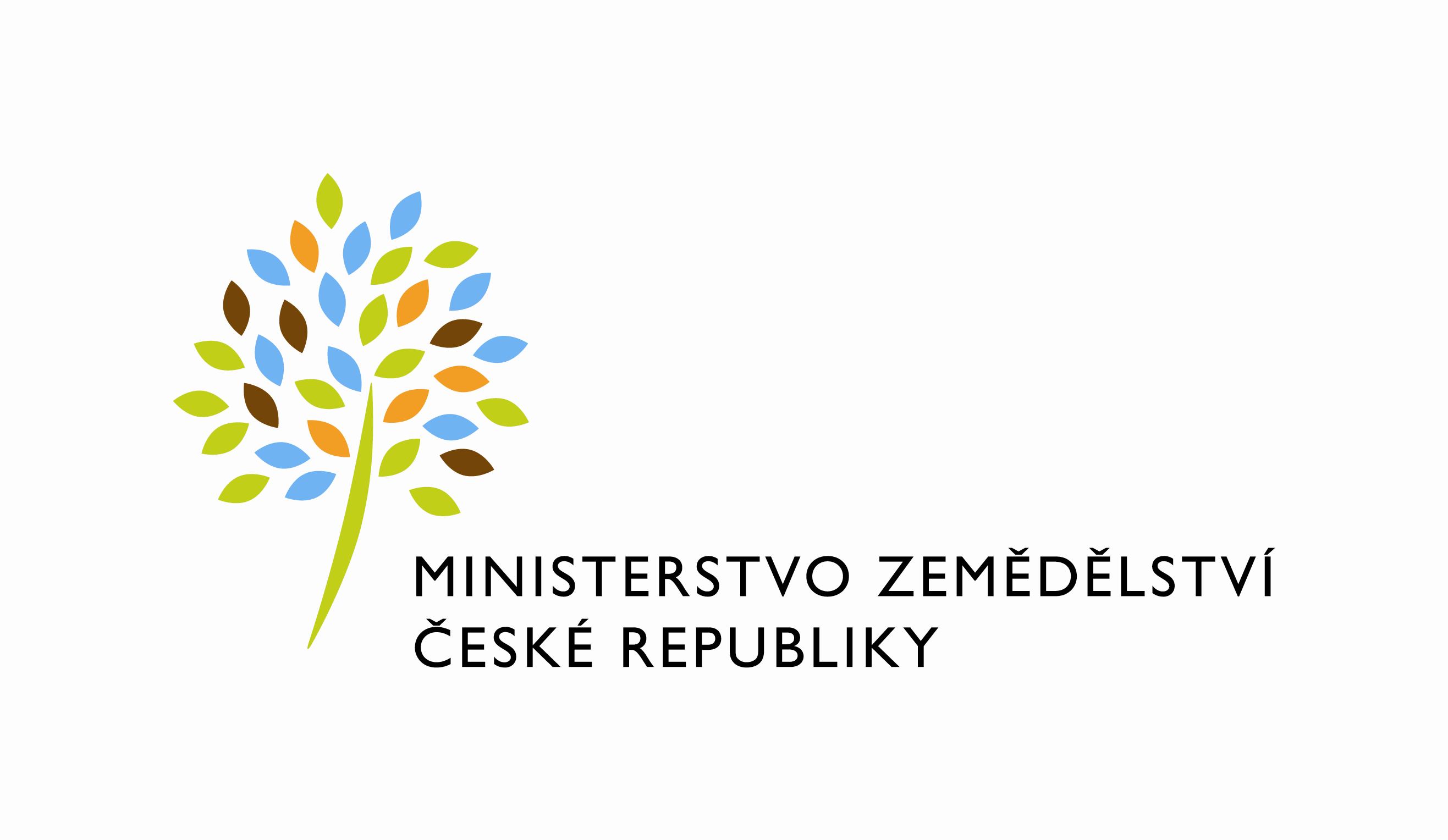                                                                                                    Litoměřice, 20.4.2011                                                                                                   Č.j.: 167/2011Z á p i sz  5. jednání Tematické pracovní skupiny(= 1.setkání TPS v roce 2011)s názvem „Vliv činnosti člověka na krajinu českého venkova s důrazem na vodní režim a zadržování vody v krajině“uspořádané v rámci Celostátní sítě pro venkov, 20.4.2011, od 9:00 hodin, Masarykova 19/275, 403 40 Ústí nad LabemPřítomní: Dle prezenční listiny, která je přílohou č. 1 tohoto zápisu.Čas konání: od 9.00 hodin do 11.30 hodin.Přizvaní a hosté: Na jednání byli pozvaní navrhovatelé problematik a odborníci, kteří se zabývají půdou. Řádný program:ÚvodDiskuseZávěrad 1) Úvod jednáníKAZV Ústecký kraj na okresních a krajských zasedáních zaznamenala problémy účastníků, které se rozhodla dle metodiky Akčního plánu řešit založením Tematické pracovní skupiny (dále TPS) a tyto navrhované problémy řešit. V roce 2010 byla dne 12.1. schválena Koordinačním výborem CSV na MZe  naše Tematická pracovní skupina s názvem Vliv činnosti člověka na krajinu českého venkova s důrazem na vodní režim a zadržování vody v krajině.V průběhu jednání jsme řešili navržená témata:- sucho a mokro- údržbu zeleně kolem silnic- údržbu kolem rigolů a vodních toků, melioračních struh a ochranu pásem kolem toků.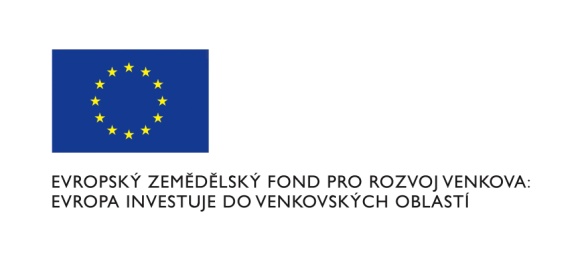 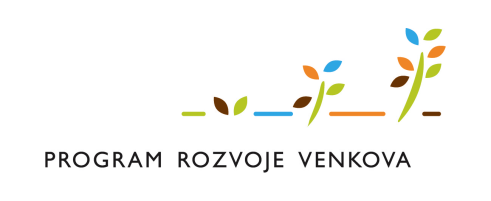 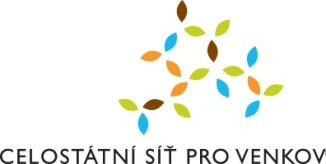 - 2 –Při jednotlivých jednáních jsme si ale uvědomili, že navržená témata jsou velmi rozsáhlá. Rozhodli jsme se tedy řešit úzký okruh otázek. Na minulém, 4. zasedání TPS jsme všichni obdrželi studii vypracovanou Výzkumným ústavem meliorací a ochrany půdy Zbraslav. Cílem studie je poskytnout komplexní informace o dané problematice v kontextu Ústeckého kraje a to zejména hospodařícím zemědělcům, správním orgánům a těm, kteří přímo nebo nepřímo přicházejí do kontaktu s půdou a vodou v krajině. Forma studie byla zvolena formou odpovědí na položené otázky.  Studie naznačuje rizika týkající se hlavně hospodaření na půdě, která vznikají aktivitou člověka.Na tomto zasedání očekáváme, že se dohodneme na výběru tématu, které budeme dále řešit, a které dále podrobně rozebereme formou analýzy. ad 2) DiskusePři diskusi jsme opět probrali velký okruh nedořešených otázek: např. dotační politiku po roce 2013, LFA, sucho a vztah k novým dotacím, úpravu zemědělského pojištění, méně příznivé oblasti, novelu zákona o ochraně ZPF, eroze, opatření GAEC, sesuvy půdy, větrolamy, fotovoltaické elektrárny, pásy zeleně kolem cest, problém nedořešených majetkových vztahů, připravované církevní restituce, zástavbu na orné půdě, revitalizace toků aj.  Opět jsme si uvědomili šíři možných otázek, tyto problematiky jsme již probírali na minulých zasedáních. Původní cíl tohoto setkání ale byl, že se společně dohodneme na úzkém  okruhu problému/problémů, které budeme řešit v rámci detailní analýzy, která podrobněji rozpracuje problematiku změn krajiny a jejich vlastností ve vazbě na její užívání a zásahy.Pan Ing. Jan Vopravil, Ph.D., pracovník Výzkumného ústavu meliorací a ochrany půdy,   informoval o poznatcích o činnosti podobně zaměřené TPS v Jihomoravském kraji. Vzhledem k obdobným řešeným tématům se naše TPS s TPS Jihomoravského kraje spojí a podáme jim podrobné informace o své dosavadní činnosti a o dosud zjištěných závěrech, ale také navrhneme společné téma k řešení oběma TPS.Každý zasedající se tedy vyjádřil svým návrhem, společně pak byla vybrána dvě témata pro budoucí řešení:Zpracování vzorové analýzy vytipovaného území ve správním obvodu KAZV Ústecký kraj. Budeme hledat finanční možnosti pro realizaci této akce. Sloužila by jako ukázkový příklad pro další zájemce. Návrh na zastavení nekoncepčního prodeje státní půdy Pozemkovým fondem (toto bude návrh na společnou iniciativu s TPS JMK - pozemky, které by měly zůstat buď ve vlastnictví státu např. pro převod účelově vázaných pozemků pro potřeby úprav ve veřejném zájmu, k řešení problematiky uspořádání krajiny v rámci pozemkových úprav a k řešení potenciálních potřeb krajině prospěšných úprav vyplývajících z případných návrhů opatření a doporučení orgánů státní správy). 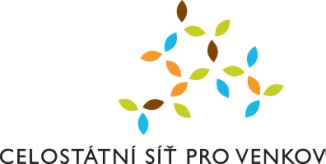 - 3 –ad 3) Závěr:V krátké době uspořádá KAZV Ústecký kraj zasedání na AZV Litoměřice pro odborníky  zabývající se krajinou, životním prostředím, vodohospodářstvím (CHKO, AOPK středisko Ústí nad Labem, Povodí Ohře atd.), a dále bude následovat zadání analýzy, která se bude zabývat posouzením území, které pracovní skupina navrhne včetně postupu zpracování analýzy.  Zpracovala: Ing. Ivana MrázováPřílohy: Prezenční listinaSchválil: Mgr. Jaroslav Hejna, ředitel KAZV Ústecký kraj 